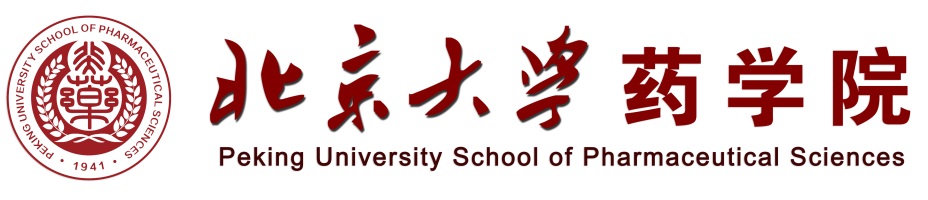 药学院实验室易制毒化学品管理使用台账实验室所在课题组负责人_______________实验室所在楼宇及房间号_______________药学院实验室易制毒化学品管理使用台账药学院实验室易制毒化学品管理使用台账药学院实验室易制毒化学品管理使用台账药学院实验室易制毒化学品管理使用台账药学院实验室易制毒化学品管理使用台账药学院实验室易制毒化学品管理使用台账药学院实验室易制毒化学品管理使用台账药学院实验室易制毒化学品管理使用台账药学院实验室易制毒化学品管理使用台账药学院实验室易制毒化学品管理使用台账药学院实验室易制毒化学品管理使用台账药学院实验室易制毒化学品管理使用台账药学院实验室易制毒化学品管理使用台账药学院实验室易制毒化学品管理使用台账药学院实验室易制毒化学品管理使用台账药学院实验室易制毒化学品管理使用台账药学院实验室易制毒化学品管理使用台账药学院实验室易制毒化学品管理使用台账药学院实验室易制毒化学品管理使用台账药学院实验室易制毒化学品管理使用台账药学院实验室易制毒化学品管理使用台账药学院实验室易制毒化学品管理使用台账药学院实验室易制毒化学品管理使用台账药学院实验室易制毒化学品管理使用台账药学院实验室易制毒化学品管理使用台账药学院实验室易制毒化学品管理使用台账药学院实验室易制毒化学品管理使用台账药学院实验室易制毒化学品管理使用台账药学院实验室易制毒化学品管理使用台账药学院实验室易制毒化学品管理使用台账药学院实验室易制毒化学品管理使用台账药学院实验室易制毒化学品管理使用台账药学院实验室易制毒化学品管理使用台账药学院实验室易制毒化学品管理使用台账药学院实验室易制毒化学品管理使用台账药学院实验室易制毒化学品管理使用台账药学院实验室易制毒化学品管理使用台账药学院实验室易制毒化学品管理使用台账药学院实验室易制毒化学品管理使用台账药学院实验室易制毒化学品管理使用台账药学院实验室易制毒化学品管理使用台账药学院实验室易制毒化学品管理使用台账药学院实验室易制毒化学品管理使用台账药学院实验室易制毒化学品管理使用台账药学院实验室易制毒化学品管理使用台账药学院实验室易制毒化学品管理使用台账药学院实验室易制毒化学品管理使用台账药学院实验室易制毒化学品管理使用台账药学院实验室易制毒化学品管理使用台账药学院实验室易制毒化学品管理使用台账中文名称/英文名称购买时间规格（数量）放置地（房间号）使用日期用途使用量结余量使用人负责人（双人）中文名称/英文名称购买时间规格（数量）放置地（房间号）使用日期用途使用量结余量使用人负责人（双人）中文名称/英文名称购买时间规格（数量）放置地（房间号）使用日期用途使用量结余量使用人负责人（双人）中文名称/英文名称购买时间规格（数量）放置地（房间号）使用日期用途使用量结余量使用人负责人（双人）中文名称/英文名称购买时间规格（数量）放置地（房间号）使用日期用途使用量结余量使用人负责人（双人）中文名称/英文名称购买时间规格（数量）放置地（房间号）使用日期用途使用量结余量使用人负责人（双人）中文名称/英文名称购买时间规格（数量）放置地（房间号）使用日期用途使用量结余量使用人负责人（双人）中文名称/英文名称购买时间规格（数量）放置地（房间号）使用日期用途使用量结余量使用人负责人（双人）中文名称/英文名称购买时间规格（数量）放置地（房间号）使用日期用途使用量结余量使用人负责人（双人）中文名称/英文名称购买时间规格（数量）放置地（房间号）使用日期用途使用量结余量使用人负责人（双人）中文名称/英文名称购买时间规格（数量）放置地（房间号）使用日期用途使用量结余量使用人负责人（双人）中文名称/英文名称购买时间规格（数量）放置地（房间号）使用日期用途使用量结余量使用人负责人（双人）中文名称/英文名称购买时间规格（数量）放置地（房间号）使用日期用途使用量结余量使用人负责人（双人）中文名称/英文名称购买时间规格（数量）放置地（房间号）使用日期用途使用量结余量使用人负责人（双人）中文名称/英文名称购买时间规格（数量）放置地（房间号）使用日期用途使用量结余量使用人负责人（双人）中文名称/英文名称购买时间规格（数量）放置地（房间号）使用日期用途使用量结余量使用人负责人（双人）中文名称/英文名称购买时间规格（数量）放置地（房间号）使用日期用途使用量结余量使用人负责人（双人）中文名称/英文名称购买时间规格（数量）放置地（房间号）使用日期用途使用量结余量使用人负责人（双人）中文名称/英文名称购买时间规格（数量）放置地（房间号）使用日期用途使用量结余量使用人负责人（双人）中文名称/英文名称购买时间规格（数量）放置地（房间号）使用日期用途使用量结余量使用人负责人（双人）中文名称/英文名称购买时间规格（数量）放置地（房间号）使用日期用途使用量结余量使用人负责人（双人）中文名称/英文名称购买时间规格（数量）放置地（房间号）使用日期用途使用量结余量使用人负责人（双人）中文名称/英文名称购买时间规格（数量）放置地（房间号）使用日期用途使用量结余量使用人负责人（双人）中文名称/英文名称购买时间规格（数量）放置地（房间号）使用日期用途使用量结余量使用人负责人（双人）中文名称/英文名称购买时间规格（数量）放置地（房间号）使用日期用途使用量结余量使用人负责人（双人）中文名称/英文名称购买时间规格（数量）放置地（房间号）使用日期用途使用量结余量使用人负责人（双人）中文名称/英文名称购买时间规格（数量）放置地（房间号）使用日期用途使用量结余量使用人负责人（双人）中文名称/英文名称购买时间规格（数量）放置地（房间号）使用日期用途使用量结余量使用人负责人（双人）中文名称/英文名称购买时间规格（数量）放置地（房间号）使用日期用途使用量结余量使用人负责人（双人）中文名称/英文名称购买时间规格（数量）放置地（房间号）使用日期用途使用量结余量使用人负责人（双人）中文名称/英文名称购买时间规格（数量）放置地（房间号）使用日期用途使用量结余量使用人负责人（双人）中文名称/英文名称购买时间规格（数量）放置地（房间号）使用日期用途使用量结余量使用人负责人（双人）中文名称/英文名称购买时间规格（数量）放置地（房间号）使用日期用途使用量结余量使用人负责人（双人）中文名称/英文名称购买时间规格（数量）放置地（房间号）使用日期用途使用量结余量使用人负责人（双人）中文名称/英文名称购买时间规格（数量）放置地（房间号）使用日期用途使用量结余量使用人负责人（双人）中文名称/英文名称购买时间规格（数量）放置地（房间号）使用日期用途使用量结余量使用人负责人（双人）中文名称/英文名称购买时间规格（数量）放置地（房间号）使用日期用途使用量结余量使用人负责人（双人）中文名称/英文名称购买时间规格（数量）放置地（房间号）使用日期用途使用量结余量使用人负责人（双人）中文名称/英文名称购买时间规格（数量）放置地（房间号）使用日期用途使用量结余量使用人负责人（双人）中文名称/英文名称购买时间规格（数量）放置地（房间号）使用日期用途使用量结余量使用人负责人（双人）中文名称/英文名称购买时间规格（数量）放置地（房间号）使用日期用途使用量结余量使用人负责人（双人）中文名称/英文名称购买时间规格（数量）放置地（房间号）使用日期用途使用量结余量使用人负责人（双人）中文名称/英文名称购买时间规格（数量）放置地（房间号）使用日期用途使用量结余量使用人负责人（双人）中文名称/英文名称购买时间规格（数量）放置地（房间号）使用日期用途使用量结余量使用人负责人（双人）中文名称/英文名称购买时间规格（数量）放置地（房间号）使用日期用途使用量结余量使用人负责人（双人）中文名称/英文名称购买时间规格（数量）放置地（房间号）使用日期用途使用量结余量使用人负责人（双人）中文名称/英文名称购买时间规格（数量）放置地（房间号）使用日期用途使用量结余量使用人负责人（双人）中文名称/英文名称购买时间规格（数量）放置地（房间号）使用日期用途使用量结余量使用人负责人（双人）中文名称/英文名称购买时间规格（数量）放置地（房间号）使用日期用途使用量结余量使用人负责人（双人）中文名称/英文名称购买时间规格（数量）放置地（房间号）使用日期用途使用量结余量使用人负责人（双人）